	Musikmittelschule Enns 1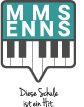 	Maria Anger 6	4470 Enns	Tel. 07223/82614	 e-mail: s410022@schule-ooe.atAnsuchen um Fernbleiben vom Unterricht in der Direktion:(2 - 4 Tage)Name, Vorname des Kindes: ____________________________Klasse: ______ Ich bitte mein Kind vom Unterricht in der Zeit von ___________________ aus folgendem Grund   _______________________________________________________________________________________________________________zu entschuldigen. Der versäumte Unterrichtsstoff bzw. die Mitschriften werden nachgearbeitet. Mit freundlichen Grüßen_______________________ (Unterschrift Eltern) Stellungnahme der Schule:GenehmigtNicht genehmigt Anita ReischlDirektorin